TRANSPORT COMMITTEE MINUTES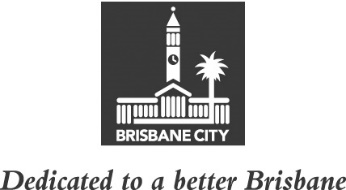 MEETING HELD ON TUESDAY 25 OCTOBER 2022AT 9.15AMCOMMITTEE MEETING ROOMS 1 AND 3, LEVEL 2, CITY HALLMEMBERS PRESENT:Councillor Ryan Murphy (Civic Cabinet Chair) and Councillors Jared Cassidy, Steven Huang, David McLachlan and Jonathan Sriranganathan.OTHERS PRESENT:Geoffrey Beck, Divisional Manager, Transport for Brisbane; Scott Stewart, Divisional Manager, Brisbane Infrastructure; Stephen Hammer, Program Director, Major Projects, City Projects Office, Brisbane Infrastructure; Gareth Morgan, Executive Officer, Divisional Manager’s Office, Transport for Brisbane; Greg Spelman, Manager, Strategy and Network Services, Transport for Brisbane; Amy Driscoll, Governance and Strategy Integration Manager, Metro Governance, Major Projects; Brian Bothwell, Network Planning Manager, Strategy and Network Services; Daniel Martiri, Senior Network Planner, Strategy and Network Services; Daniel Bogossian, Policy Advisor to the Leader of the Opposition; Catherine Morison, Policy Liaison Officer, Civic Cabinet Chair’s Office, Transport Committee; Ruth McCosker, Senior Media Advisor, Lord Mayor’s Administration and Engagement; Madison Saunders, Media Advisor, Lord Mayor’s Administration and Engagement; and Jeanette Clarkson, A/Council and Committee Officer, Council and Committee Liaison Office, Governance, Council and Committee Services, City Administration and Governance.APOLOGY:	An apology was submitted on behalf of Councillor Angela Owen (Deputy Chair), and she was granted a leave of absence from the meeting on the motion of the Civic Cabinet Chair.MINUTES:The Minutes of the meeting held on 6 September 2022, copies of which had been forwarded to each Councillor, were presented by the Civic Cabinet Chair and taken as read and confirmed by the Committee.57	EXPENDITURE FROM SUBURBAN ENHANCEMENT FUND – APPROVAL FOR THE CONSTRUCTION OF A CONCRETE FOOTPATH ALONG SCOTT STREET, CORINDA, BETWEEN DEWAR TERRACE AND WATT STREET	182/255/344/2718The A/Manager, Program Planning and Integration, City Standards, Brisbane Infrastructure, provided the following information.Councillor Nicole Johnston, Councillor for Tennyson Ward, has requested construction of a 1.2-metre-wide, 270-metre-long concrete footpath on the odd-numbered side of Scott Street, Corinda, between Dewar Terrace and Watt Street.There is currently no footpath on either side of the street and there is visible wear on the grass verge from pedestrian usage.The proposed footpath would improve connectivity to Corinda rail station, local shops, parks and St Aidan’s Anglican Girls School.Councillor Johnston is supportive of this project and has requested that the proposed works be undertaken and funded from the Tennyson Ward Suburban Enhancement Fund.Transport Committee approval is sought in line with the approved delegations for the Suburban Enhancement Fund.FundingFunds are currently available in Program 6 - City Standards, Community Health and Safety, 2022-23 budget.ConsultationCouncillor Nicole Johnston, Councillor for Tennyson Ward, has been consulted and supports the recommendation.Customer impactThis project will have immediate benefits for pedestrians who utilise this footpath by providing safe access for parents with prams, seniors and people with disabilities.The A/Manager recommended as follows and the Committee agreed.RECOMMENDATION:THAT APPROVAL BE GRANTED TO EXPEND $130,000 FROM THE TENNYSON WARD SUBURBAN ENHANCEMENT FUND FOR THE CONSTRUCTION OF A CONCRETE FOOTPATH ALONG SCOTT STREET, CORINDA, BETWEEN DEWAR TERRACE AND WATT STREET.58	EXPENDITURE FROM SUBURBAN ENHANCEMENT FUND – APPROVAL FOR THE CONSTRUCTION OF A CONCRETE FOOTPATH ALONG CHAUCER STREET, MOOROOKA, BETWEEN BEAUDESERT AND IPSWICH ROADS	182/255/344/2673	The A/Manager, Program Planning and Integration, City Standards, Brisbane Infrastructure, provided the following information.Chaucer Street, Moorooka, is a residential street with a grassed verge that currently has several existing sections of concrete footpath. Councillor Steve Griffiths, Councillor for Moorooka Ward, has requested that additional concrete footpath be constructed on the odd-numbered side of Chaucer Street, Moorooka, between Beaudesert and Ipswich Roads, to provide a continuous concrete footpath, as indicated in Attachment A (submitted on file).Proposed works include the construction of six sections of 1.2-metre-wide concrete footpath, totalling 513 square metres, between Ipswich and Beaudesert Roads.Effective delivery of this project will also require:-	reconstruction of 6 square metres of the existing concrete footpath-	reconstruction of 0.6 metres of concrete kerb and channel -	reconstruction of a kerb ramp-	construction of 58 square metres of concrete driveway.The new footpath would provide safe access for parents with prams, seniors and people with disability.Councillor Griffiths has requested that the proposed works be undertaken and funded from the Moorooka Ward Suburban Enhancement Fund.Transport Committee approval is sought in line with the approved delegations for the Suburban Enhancement Fund.FundingFunds are currently available in Program 6 - City Standards, Community Health and Safety, 2022-23 budget.	ConsultationCouncillor Steve Griffiths, Councillor for Moorooka Ward, has been consulted and supports the recommendation.Customer impactThis project will have immediate benefits for pedestrians who utilise this footpath by providing a safe access for parents with prams, seniors and people with disabilities.The A/Manager recommended as follows and the Committee agreed.RECOMMENDATION:THAT APPROVAL BE GRANTED TO EXPEND $137,000 FROM THE MOOROOKA WARD SUBURBAN ENHANCEMENT FUND FOR THE CONSTRUCTION OF A CONCRETE FOOTPATH ALONG CHAUCER STREET, MOOROOKA, BETWEEN BEAUDESERT AND IPSWICH ROADS.59	OTHER BUSINESSThe following matter was also considered by the Committee, and the decision reached was fully set out in the Committee’s report to Council:Committee presentation – Brisbane’s new bus network.CONFIRMED THIS			DAY OF				2022									.............................................									CIVIC CABINET CHAIR